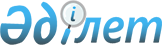 "Алакөл ауданының мәслихаты аппаратының "Б" корпусы мемлекеттік әкімшілік қызметшілерінің қызметін бағалаудың әдістемесін бекіту туралы" Алакөл аудандық мәслихатының 2018 жылғы 27 наурыздағы № 31-1 шешімінің күші жойылды деп тану туралыЖетісу облысы Алакөл аудандық мәслихатының 2024 жылғы 17 маусымдағы № 33-2 шешімі. Жетісу облысы Әділет департаментінде 2024 жылы 18 маусымда № 227-19 болып тіркелді
      "Құқықтық актілер туралы" Қазақстан Республикасының Заңының 27-бабына және Қазақстан Республикасының "Қазақстан Республикасындағы жергілікті мемлекеттік басқару және өзін-өзі басқару туралы" Заңының 7 бабы 4 тармағына сәйкес, Алакөл аудандық мәслихаты ШЕШІМ ҚАБЫЛДАДЫ:
      1. "Алакөл ауданының мәслихаты аппаратының "Б" корпусы мемлекеттік әкімшілік қызметшілерінің қызметін бағалаудың әдістемесін бекіту туралы" Алакөл аудандық мәслихатының 2018 жылғы 27 наурыздағы № 31-1 шешімінің (Нормативтік құқықтық актілерді мемлекеттік тіркеу тізілімінде № 120637 болып тіркелген) күші жойылды деп танылсын.
      2. Осы шешім оның алғашқы ресми жарияланған күнінен кейін күнтізбелік он күн өткен соң қолданысқа енгізіледі.
					© 2012. Қазақстан Республикасы Әділет министрлігінің «Қазақстан Республикасының Заңнама және құқықтық ақпарат институты» ШЖҚ РМК
				
      Алакөл аудандық мәслихат төрағасы

Д. Каримов
